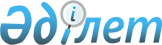 Созақ аудандық мәслихатының 2011 жылғы 21 желтоқсандағы № 301 "2012-2014 жылдарға арналған аудандық бюджет туралы" шешіміне өзгерістер енгізу туралы
					
			Күшін жойған
			
			
		
					Оңтүстік Қазақстан облысы Созақ аудандық мәслихатының 2012 жылғы 28 тамыздағы № 55 шешімі. Оңтүстік Қазақстан облысының Әділет департаментінде 2012 жылғы 6 қыркүйекте № 2103 тіркелді. Қолданылу мерзімінің аяқталуына байланысты шешімнің күші жойылды - Оңтүстік Қазақстан облысы Созақ аудандық мәслихатының 2013 жылғы 30 қаңтардағы № 29 хатымен      Ескерту. Қолданылу мерзімінің аяқталуына байланысты шешімнің күші жойылды - Оңтүстік Қазақстан облысы Созақ аудандық мәслихатының 30.01.2013 № 29 хатымен. 

      Қазақстан Республикасының 2008 жылғы 4 желтоқсандағы Бюджет кодексінің 109-бабының 5-тармағына, «Қазақстан Республикасындағы жергілікті мемлекеттік басқару және өзін-өзі басқару туралы» Қазақстан Республикасының 2001 жылғы 23 қаңтардағы Заңының 6-бабы 1-тармағының 1) тармақшасына және «2012-2014 жылдарға арналған облыстық бюджет туралы» Оңтүстік Қазақстан облыстық мәслихатының 2011 жылғы 7 желтоқсандағы № 47/450-IV шешіміне өзгерістер мен толықтыру енгізу туралы» Оңтүстік Қазақстан облыстық мәслихатының 2012 жылғы 13 тамыздағы № 5/48-V Нормативтік құқықтық актілерді мемлекеттік тіркеу тізілімінде 2096 нөмірмен тіркелген шешіміне сәйкес, Созақ аудандық мәслихаты ШЕШТІ:



      1. «2012-2014 жылдарға арналған аудандық бюджет туралы» Созақ аудандық мәслихатының 2011 жылғы 21 желтоқсандағы № 301 (Нормативтік құқықтық актілерді мемлекеттік тіркеу тізілімінде 14-12-132 нөмірмен тіркелген, «Созақ үні» газетінің 2012 жылғы 6 қаңтардағы 03-04-05-06-07 нөмірлерінде жарияланған) шешіміне мынадай өзгерістер енгізілсін:



      1 тармақ жаңа редакцияда жазылсын:

      «1.Созақ ауданының 2012-2014 жылдарға арналған аудандық бюджеті 1, 2 және 3 қосымшаларға сәйкес, оның ішінде 2012 жылға мынадай көлемде бекiтілсін:

      кірістер - 7 736 320 мың теңге, оның ішінде:

      салықтық түсімдер -3 549 284 мың теңге;

      салықтық емес түсімдер -171 297 мың теңге;

      негізгі капиталды сатудан түсетін түсімдер -5 000 мың теңге;

      трансферттер түсімі -4 010 739 мың теңге;

      2) шығындар -7 784 070 мың теңге;

      3) таза бюджеттік кредиттеу – 16 567 мың теңге:

      бюджеттік кредиттер – 19 416 мың теңге;

      бюджеттік кредиттерді өтеу -2 849 мың теңге;

      4) қаржы активтерімен операциялар бойынша сальдо -0 теңге:

      қаржы активтерін сатып алу-0 теңге;

      мемлекеттің қаржы активтерін сатудан түсетін түсімдер -0 теңге;

      5) бюджет тапшылығы (профициті) – -64 317 мың теңге;

      6) бюджет тапшылығын қаржыландыру (профицитін пайдалану) – 64 317 мың теңге, оның ішінде:

      қарыздар түсімі-19 416 мың теңге;

      қарыздарды өтеу -1 297 мың теңге;

      бюджет қаражатының пайдаланылатын қалдықтары -46 198 мың теңге.»;



      көрсетілген шешімнің 1 қосымшасы осы шешімнің қосымшасына сәйкес жаңа редакцияда жазылсын.



      2. Осы шешім 2012 жылдың 1 қаңтарынан бастап қолданысқа енгізіледі.      Созақ аудандық мәслихатының

      кезектен тыс Х сессиясының төрағасы:       М.Ушибаев      Созақ аудандық мәслихатының хатшысы:       М.Исаев

      Созақ аудандық мәслихатының

      2012 жылғы 28 тамыздағы      № 55 шешіміне қосымша      Созақ аудандық мәслихатының

      2011 жылғы 21 желтоқсандағы

      № 301 шешіміне 1 қосымша       2012 жылға арналған аудандық бюджет
					© 2012. Қазақстан Республикасы Әділет министрлігінің «Қазақстан Республикасының Заңнама және құқықтық ақпарат институты» ШЖҚ РМК
				СанатыСанатыСанатыСанатыСомасы, мың теңге СыныбыСыныбыСыныбыСомасы, мың теңге Iшкi сыныбыIшкi сыныбыСомасы, мың теңге АтауыІ. Кірістер77363201Салықтық түсімдер354928401Табыс салығы12023662Жеке табыс салығы120236603Әлеуметтiк салық10121561Әлеуметтік салық101215604Меншiкке салынатын салықтар13091631Мүлiкке салынатын салықтар12413243Жер салығы60414Көлiк құралдарына салынатын салық607705Бірыңғай жер салығы102805Тауарларға, жұмыстарға және қызметтерге салынатын iшкi салықтар232222Акциздер36003Табиғи және басқа ресурстарды пайдаланғаны үшiн түсетiн түсiмдер111384Кәсiпкерлiк және кәсiби қызметтi жүргiзгенi үшiн алынатын алымдар82165Ойын бизнесіне салық26808Заңдық мәнді іс-әрекеттерді жасағаны және (немесе) оған уәкілеттігі бар мемлекеттік органдар немесе лауазымды адамдар құжаттар бергені үшін алатын міндетті төлемдер23771Мемлекеттік баж23772Салықтық емес түсiмдер17129701Мемлекеттік меншіктен түсетін кірістер8275Мемлекет меншігіндегі мүлікті жалға беруден түсетін кірістер82706Басқа да салықтық емес түсiмдер1704701Басқа да салықтық емес түсiмдер1704703Негізгі капиталды сатудан түсетін түсімдер500003Жердi және материалдық емес активтердi сату50001Жерді сату50004Трансферттер түсімі401073902Мемлекеттiк басқарудың жоғары тұрған органдарынан түсетiн трансферттер40107392Облыстық бюджеттен түсетiн трансферттер4010739Функционалдық топФункционалдық топФункционалдық топФункционалдық топФункционалдық топсомасы, мың теңгеКіші функцияКіші функцияКіші функцияКіші функциясомасы, мың теңгеБюджеттік бағдарламалардың әкiмшiсiБюджеттік бағдарламалардың әкiмшiсiБюджеттік бағдарламалардың әкiмшiсiсомасы, мың теңгеБағдарламаБағдарламасомасы, мың теңгеАтауы123ІІ. Шығындар778407001Жалпы сипаттағы мемлекеттiк қызметтер 2982031Мемлекеттiк басқарудың жалпы функцияларын орындайтын өкiлдi, атқарушы және басқа органдар268210112Аудан (облыстық маңызы бар қала) мәслихатының аппараты20000001Аудан (облыстық маңызы бар қала) мәслихатының қызметін қамтамасыз ету жөніндегі қызметтер20000122Аудан (облыстық маңызы бар қала) әкімінің аппараты76052001Аудан (облыстық маңызы бар қала) әкімінің қызметін қамтамасыз ету жөніндегі қызметтер74322003Мемлекеттік органның күрделі шығыстары1730123Қаладағы аудан аудандық маңызы бар қала, кент, ауыл (село), ауылдық (селолық) округ әкімінің аппараты172158001Қаладағы аудан, аудандық маңызы бар қаланың, кент, ауыл (село), ауылдық (селолық) округ әкімінің қызметін қамтамасыз ету жөніндегі қызметтер170748022Мемлекеттік органдардың күрделі шығыстары14102Қаржылық қызмет1000459Ауданның (облыстық маңызы бар қаланың) экономика және қаржы бөлімі1000Мемлекеттік қызметшілердің біліктілігін арттыру003Салық салу мақсатында мүлікті бағалауды жүргізу500011Коммуналдық меншікке түскен мүлікті есепке алу, сақтау, бағалау және сату5009Жалпы сипаттағы өзге де мемлекеттiк қызметтер28993459Ауданның (облыстық маңызы бар қаланың) экономика және қаржы бөлімі28993001Ауданның (облыстық маңызы бар қаланың) экономикалық саясатын қалыптастыру мен дамыту, мемлекеттік жоспарлау, бюджеттік атқару және коммуналдық меншігін басқару саласындағы мемлекеттік саясатты іске асыру жөніндегі қызметтер21943015Мемлекеттік органның күрделі шығыстары 1800018Жергілікті бюджеттік инвестициялық жобалардың және концессиялық жобалардың техникалық-экономикалық негіздемесін әзірлеу немесе түзету және сараптамасын жүргізу, концессиялық жобаларды консультациялық сүйемелдеу525002Қорғаныс162541Әскери мұқтаждықтар6754122Аудан (облыстық маңызы бар қала) әкімінің аппараты6754005Жалпыға бірдей әскери міндетті атқару шеңберіндегі іс-шаралар67542Төтенше жағдайлар жөніндегі жұмыстарды ұйымдастыру9500122Аудан (облыстық маңызы бар қала) әкімінің аппараты9500006Аудан (облыстық маңызы бар қала) ауқымындағы төтенше жағдайлардың алдын алу және оларды жою6000007Аудандық (қалалық) ауқымдағы дала өрттерінің,сондай- ақ мемлекеттік өртке қарсы қызмет органдары құрылмаған елді мекендерде өрттердің алдын алу және оларды сөндіру жөніндегі іс-шаралар350003Қоғамдық тәртіп, қауіпсіздік, құқықтық, сот, қылмыстық-атқару қызметі10001Құқық қорғау қызметі1000458Ауданның (облыстық маңызы бар қаланың) тұрғын үй-коммуналдық шаруашылығы, жолаушылар көлігі және автомобиль жолдары бөлімі1000021Елдi мекендерде жол қозғалысы қауiпсiздiгін қамтамасыз ету100004Бiлiм беру51557231Мектепке дейiнгi тәрбие және оқыту347052464Ауданның (облыстық маңызы бар қаланың) білім бөлімі347052009Мектепке дейінгі тәрбиелеу мен оқытуды қамтамасыз ету346512021Республикалық бюджеттен берілетін нысаналы трансферттер есебінен жалпы үлгідегі, арнайы (түзету), дарынды балалар үшін мамандандырылған, жетім балалар мен ата-аналарының қамқорынсыз қалған балалар үшін балабақшалар, шағын орталықтар, мектеп интернаттары, кәмелеттік жасқа толмағандарды бейімдеу орталықтары тәрбиешілеріне біліктілік санаты үшін қосымша ақының мөлшерін ұлғайту5402Бастауыш, негізгі орта және жалпы орта білім беру3428889464Ауданның (облыстық маңызы бар қаланың) білім бөлімі3428889003Жалпы білім беру3313813006Балаларға қосымша білім беру58209064Республикалық бюджеттен берілетін нысаналы трансферттер есебінен жалпы үлгідегі, арнайы (түзету), дарынды балалар үшін мамандандырылған, жетім балалар мен ата-аналарының қамқорынсыз қалған балалар үшін балабақшалар, шағын орталықтар, мектеп интернаттары, кәмелеттік жасқа толмағандарды бейімдеу орталықтары тәрбиешілеріне біліктілік санаты үшін қосымша ақының мөлшерін ұлғайту568679Білім беру саласындағы өзге де қызметтер1379782464Ауданның (облыстық маңызы бар қаланың) білім бөлімі200248001Жергіліктті деңгейде білім беру саласындағы мемлекеттік саясатты іске асыру жөніндегі қызметтер7245005Ауданның (облыстық маңызы бар қаланың) мемлекеттiк бiлiм беру мекемелері үшiн оқулықтар мен оқу-әдістемелік кешендерді сатып алу және жеткiзу34224007Аудандық (қалалық) ауқымдағы мектеп олимпиадаларын және мектептен тыс іс-шараларды өткiзу1391015Республикалық бюджеттен берілетін рансферттер есебінен жетім баланы (жетім балаларды) және ата-аналарының қамқорынсыз қалған баланы (балаларды) күтіп-ұстауға асыраушыларына ай сайынғы ақшалай қаражат төлемдері7976020Республикалық бюдеттен берілетін трансферттер есебінен үйде оқытылатын мүгедек балаларды жабдықпен, бағдарламалық қамтыммен қамтамасыз ету 14914067Ведомстволық бағыныстағы мемлекеттік мекемелерінің және ұйымдарының күрделі шығыстары134498472Ауданның (облыстық маңызы бар қаланың) құрылыс, сәулет және қала құрылысы бөлімі1179534037Білім беру объектілерін салу және реконструкциялау117953405Денсаулық сақтау2409Денсаулық сақтау саласындағы өзге де қызметтер240123Қаладағы аудан, аудандық маңызы бар қала, кент, ауыл (село), ауылдық (селолық) округ әкімінің аппараты240002Ерекше жағдайларда сырқаты ауыр адамдарды дәрігерлік көмек көрсететін ең жақын денсаулық сақтау ұйымына жеткізуді ұйымдастыру24006Әлеуметтiк көмек және әлеуметтiк қамтамасыз ету2427292Әлеуметтiк көмек212084451Ауданның (облыстық маңызы бар қаланың) жұмыспен қамту және әлеуметтік бағдарламалар бөлімі212084002Еңбекпен қамту бағдарламасы49968004Ауылдық жерлерде тұратын денсаулық сақтау, білім беру, әлеуметтік қамтамасыз ету, мәдениет және спорт мамандарына отын сатып алуға Қазақстан Республикасының заңнамасына сәйкес әлеуметтік көмек көрсету22215005Мемлекеттік атаулы әлеуметтік көмек 895006Тұрғын үй көмегі6640007Жергілікті өкілетті органдардың шешімі бойынша мұқтаж азаматтардың жекелеген топтарына әлеуметтік көмек4633010Үйден тәрбиеленіп оқытылатын мүгедек балаларды материалдық қамтамасыз ету845014Мұқтаж азаматтарға үйде әлеуметтiк көмек көрсету3219101618 жасқа дейінгі балаларға мемлекеттік жәрдемақылар62084017Мүгедектерді оңалту жеке бағдарламасына сәйкес, мұқтаж мүгедектерді міндетті гигиеналық құралдармен және ымдау тілі мамандарының қызмет көрсетуін, жеке көмекшілермен қамтамасыз ету14942023Жұмыспен қамту орталықтарының қызметін қаматамасыз ету176719Әлеуметтiк көмек және әлеуметтiк қамтамасыз ету салаларындағы өзге де қызметтер30645451Ауданның (облыстық маңызы бар қаланың) жұмыспен қамту және әлеуметтік бағдарламалар бөлімі30645001Жергілікті деңгейде жұмыспен қамтуды қамтамасыз ету және халық үшін әлеуметтік бағдарламаларды іске асыру саласындағы мемлекеттік саясатты іске асыру жөніндегі қызметтер30148Мемлекеттік қызметшілердің біліктілігін арттыру0011Жәрдемақыларды және басқа да әлуметтік төлемдерді есептеу, төлеу мен жеткізу бойынша қызметтерге ақы төлеу247021Мемлекеттік органның күрделі шығыстары25007Тұрғын үй-коммуналдық шаруашылық11625101Тұрғын үй шаруашылығы46792458Ауданның (облыстық маңызы бар қаланың) тұрғын үй-коммуналдық шаруашылығы, жолаушылар көлігі және автомобиль жолдары бөлімі42930041Жұмыспен қамту-2020 бағдарламасы бойынша ауылдық елді мекендерді дамыту шеңберінде объектілерді жөндеу және абаттандыру42930472Ауданның (облыстық маңызы бар қаланың) құрылыс, сәулет және қала құрылысы бөлімі3862003Мемлекеттік коммуналдық тұрғын үй қорының тұрғын үйін жобалау, салу және (немесе) сатып алу2748004Инженерлік коммуникациялық инфрақұрылымды жобалау, дамыту жайластыру және (немесе) сатып алу11142Коммуналдық шаруашылық996440458Ауданның (облыстық маңызы бар қаланың) тұрғын үй-коммуналдық шаруашылығы, жолаушылар көлігі және автомобиль жолдары бөлімі52610012Сумен жабдықтау және су бұру жүйесінің жұмыс істеуі 52610472Ауданның (облыстық маңызы бар қаланың) құрылыс, сәулет және қала құрылысы бөлімі943830005Коммуналдық шаруашылықты дамыту14050006Сумен жабдықтау және су бұру жүйесін дамыту9297803Елді-мекендерді абаттандыру119278123Қаладағы аудан, аудандық маңызы бар қала, кент, ауыл (село), ауылдық (селолық) округ әкімінің аппараты8288008Елді мекендердің көшелерін жарықтандыру1882009Елді мекендердің санитариясын қамтамасыз ету400011Елдi мекендердi абаттандыру және көгалдандыру6006458Ауданның (облыстық маңызы бар қаланың) тұрғын үй-коммуналдық шаруашылығы, жолаушылар көлігі және автомобиль жолдары бөлімі72034015Елді мекендердің көшелерін жарықтандыру12871016Елдi мекендердiң санитариясын қамтамасыз ету37859018Елдi мекендердi абаттандыру және көгалдандыру21304472Ауданның (облыстық маңызы бар қаланың) құрылыс, сәулет және қала құрылысы бөлімі38956007Қаланы және елді мекендерді абаттандыруды дамыту3895608Мәдениет, спорт, туризм және ақпараттық кеңістiк4139041Мәдениет саласындағы қызмет147784455Ауданның (облыстық маңызы бар қаланың) мәдениет және тілдерді дамыту бөлімі53493003Мәдени-демалыс жұмысын қолдау53493472Ауданның (облыстық маңызы бар қаланың) құрылыс, сәулет және қала құрылысы бөлімі94291011Мәдениет объектілерін дамыту942912Спорт83721465Ауданның (облыстық маңызы бар қаланың) Дене шынықтыру және спорт бөлімі83721005Ұлттық және бұқаралық спорт түрлерін дамыту69869006Аудандық (облыстық маңызы бар қалалық) деңгейде спорттық жарыстар өткiзу4100007Әртүрлi спорт түрлерi бойынша аудан (облыстық маңызы бар қала) құрама командаларының мүшелерiн дайындау және олардың облыстық спорт жарыстарына қатысуы97523Ақпараттық кеңiстiк69328455Ауданның (облыстық маңызы бар қаланың) мәдениет және тілдерді дамыту бөлімі44628006Аудандық (қалалық) кiтапханалардың жұмыс iстеуi39734007Мемлекеттік тілді және Қазақстан халықтарының басқа да тілдерін дамыту4894456Ауданның (облыстық маңызы бар қаланың) ішкі саясат бөлімі24700002Газеттер мен журналдар арқылы мемлекеттік ақпараттық саясат жүргізу жөніндегі қызметтер16700005Телерадио хабарларын тарату арқылы мемлекеттік ақпараттық саясатты жүргізу жөніндегі қызметтер80009Мәдениет, спорт, туризм және ақпараттық кеңiстiктi ұйымдастыру жөнiндегi өзге де қызметтер113071455Ауданның (облыстық маңызы бар қаланың) мәдениет және тілдерді дамыту бөлімі77730001Жергілікті деңгейде тілдерді және мәдениетті дамыту саласындағы мемлекеттік саясатты іске асыру жөніндегі қызметтер7895010Мемлекеттік органның күрделі шығыстары140032Ведомстволық бағыныстағы мемлекеттік мекемелерінің және ұйымдарының күрделі шығыстары69695456Ауданның (облыстық маңызы бар қаланың) ішкі саясат бөлімі25899001Жергілікті деңгейде ақпарат, мемлекеттілікті нығайту және азаматтардың әлеуметтік сенімділігін қалыптастыру саласында мемлекеттік саясатты іске асыру жөніндегі қызметтер8879003Жастар саясаты саласында іс-шараларды іске асыру16420006Мемлекеттік органның күрделі шығыстары300032Ведомстволық бағыныстағы мемлекеттік мекемелерінің және ұйымдарының күрделі шығыстары300465Ауданның (облыстық маңызы бар қаланың) Дене шынықтыру және спорт бөлімі9442001Жергілікті деңгейде дене шынықтыру және спорт саласындағы мемлекеттік саясатты іске асыру жөніндегі қызметтер5892004Мемлекеттік органның күрделі шығыстары150032Ведомстволық бағыныстағы мемлекеттік мекемелерінің және ұйымдарының күрделі шығыстары340010Ауыл, су, орман, балық шаруашылығы, ерекше қорғалатын табиғи аумақтар, қоршаған ортаны және жануарлар дүниесін қорғау, жер қатынастары2062641Ауыл шаруашылығы65964454Ауданның (облыстық маңызы бар қаланың) кәсіпкерлік және ауыл шаруашылығы бөлімі2507009Мамандарды әлеуметтік қолдау шараларын іске асыруға берілетін бюджеттік кредиттер 96099Мамандарды әлеуметтік қолдау жөніндегі шараларды іске асыру 2411472Ауданның (облыстық маңызы бар қаланың) құрылыс, сәулет және қала құрылысы бөлімі17899010Ауыл шаруашылығы объектілерін дамыту17899473Ауданның (облыстық маңызы бар қаланың) ветеринария бөлімі45558001Жергілікті деңгейде ветеринария саласындағы мемлекеттік саясатты іске асыру жөніндегі қызмет7983005Мал көмінділерінің (биотермиялық шұңқырлардың) жұмыс істеуін қамтамасыз ету11419006Ауру жануарларды санитарлық союды ұйымдастыру354007Қаңғыбас иттер мен мысықтарды аулауды және жоюды ұйымдастыру1700008Алып қойылатын және жойылатын ауру жануарлардың, жануарлардан алынатын өнімдер мен шикізаттың құнын иелеріне өтеу2515009Жануарлардың энзоотиялық аурулары бойынша ветеринариялық іс-шараларды жүргізу21087010Ауыл шаруашылығы жануарларын бірдейлендіру жөніндегі іс-шараларды жүргізу 5006Жер қатынастары11526463Ауданның (облыстық маңызы бар қаланың) жер қатынастары бөлімі11526001Аудан (областық манызы бар қала) аумағында жер қатынастарын реттеу саласындағы мемлекеттік саясатты іске асыру жөніндегі қызметтер8088004Жердi аймақтарға бөлу жөнiндегi жұмыстарды ұйымдастыру3038005Ақпаратттық жүйелер құру4009Ауыл, су, орман, балық шаруашылығы және қоршаған ортаны қорғау мен жер қатынастары саласындағы өзге де қызметтер128774473Ауданның (облыстық маңызы бар қаланың) ветеринария бөлімі128774011Эпизоотияға қарсы іс-шаралар жүргізу12877411Өнеркәсіп, сәулет, қала құрылысы және құрылыс қызметі436332Сәулет, қала құрылысы және құрылыс қызметі43633472Ауданның (облыстық маңызы бар қаланың) құрылыс, сәулет және қала құрылысы бөлімі43633001Жергілікті деңгейде құрылыс, сәулет және қала құрылысы саласындағы мемлекеттік саясатты іске асыру жөніндегі қызметтер15143013Аудан аумағында қала құрылысын дамытудың кешенді схемаларын, аудандық (облыстық) маңызы бар қалалардың, кенттердің және өзге де ауылдық елді мекендердің бас жоспарларын әзірлеу2849012Көлiк және коммуникация1599721Автомобиль көлiгi159972458Ауданның (облыстық маңызы бар қаланың) тұрғын үй-коммуналдық шаруашылығы, жолаушылар көлігі және автомобиль жолдары бөлімі159972023Автомобиль жолдарының жұмыс істеуін қамтамасыз ету15997213Өзгелер768039Өзгелер76803123Қаладағы аудан аудандық маңызы бар қала, кент, ауыл (село), ауылдық (селолық) округ әкімінің аппараты8215040Республикалық бюджеттен нысаналы трансферттер ретінде «Өңірлерді дамыту» бағдарламасы шеңберінде өңірлердің экономикалық дамуына жәрдемдесу жөніндегі шараларды іске асыруда ауылдық (селолық) округтарды жайластыру мәселелерін шешу үшін іс-шараларды іске асыру8215454Ауданның (облыстық маңызы бар қаланың) кәсіпкерлік және ауыл шаруашылығы бөлімі18427001Жергілікті деңгейде кәсіпкерлік, өнеркәсіп және ауыл шаруашылығы саласындағы мемлекеттік саясатты іске асыру жөніндегі қызметтер18277007Мемлекеттік органның күрделі шығыстары150458Ауданның (облыстық маңызы бар қаланың) тұрғын үй-коммуналдық шаруашылығы, жолаушылар көлігі және автомобиль жолдары бөлімі44609001Жергілікті деңгейде тұрғын үй-коммуналдық шаруашылығы, жолаушылар көлігі және автомобиль жолдары саласындағы мемлекеттік саясатты іске асыру жөніндегі қызметтер20348013Мемлекеттік органның күрделі шығыстары24261459Ауданның (облыстық маңызы бар қаланың) экономика және қаржы бөлімі5552012Ауданның (облыстық маңызы бар қаланың) жергілікті атқарушы органының резерві555215Трансферттер683501Трансферттер6835459Ауданның (облыстық маңызы бар қаланың) экономика және қаржы бөлімі6835006Нысаналы пайдаланылмаған (толық пайдаланылмаған) трансферттерді қайтару2565024Мемлекеттік органдардың функцияларын мемлекеттік басқарудың төмен тұрған деңгейлерінен жоғарғы деңгейлерге беруге байланысты жоғары тұрған бюджеттерге берілетін ағымдағы нысаналы трансферттер4270IІІ. Таза бюджеттік кредиттеу16567Бюджеттік кредиттер19416Функционалдық топ Функционалдық топ Функционалдық топ Функционалдық топ Функционалдық топ сомасы, мың теңгеКіші функцияКіші функцияКіші функцияКіші функциясомасы, мың теңгеБюджеттік бағдарламалардың әкімшісіБюджеттік бағдарламалардың әкімшісіБюджеттік бағдарламалардың әкімшісісомасы, мың теңгеБағдарламаБағдарламасомасы, мың теңгеАтауы10Ауыл, су, орман, балық шаруашылығы, ерекше қорғалатын табиғи аумақтар, қоршаған ортаны және жануарлар дүниесін қорғау, жер қатынастары194161Ауыл шаруашылығы19416454Ауданның (облыстық маңызы бар қаланың) кәсіпкерлік және ауыл шаруашылығы бөлімі19416009Ауылдық елді мекендердің әлеуметтік саласының мамандарын әлеуметтік қолдау шараларын іске асыру үшін бюджеттік кредиттер19416СанатыСанатыСанатыСанатыСанатысомасы, мың теңгеСыныбыСыныбыСыныбыСыныбысомасы, мың теңгеIшкi сыныбыIшкi сыныбыIшкi сыныбысомасы, мың теңгеЕрекшелiгi Ерекшелiгi сомасы, мың теңгеАтауы5Бюджеттік кредиттерді өтеу284901Бюджеттік кредиттерді өтеу2 8491Мемлекеттік бюджеттен берілген бюджеттік кредиттерді өтеу2 84911Заңды тұлғаларға жергілікті бюджеттен 2005 жылға дейін берілген бюджеттік кредиттерді өтеу155213Аудандардың (облыстық маңызы бар қалалардың) жергілікті атқарушы органдарына облыстық бюджеттен берілген бюджеттік кредиттерді өтеу1 297ІV. Қаржы активтерімен операциялар бойынша сальдо0қаржы активтерін сатып алу0мемлекеттің қаржы активтерін сатудан түсетін түсімдер0V. Бюджет тапшылығы (профициті)-64 317VI. Бюджет тапшылығын қаржыландыру (профицитін пайдалану)64 317СанатыСанатыСанатыСанатыСанатысомасы, мың теңгеСыныбыСыныбыСыныбыСыныбысомасы, мың теңгеIшкi сыныбыIшкi сыныбыIшкi сыныбысомасы, мың теңгеЕрекшелiгi Ерекшелiгi сомасы, мың теңгеАтауы7Қарыздар түсімі19 41601Мемлекеттік ішкі қарыздар19 4162Қарыз алу келісім-шарттары19 41603Аудан (облыстық маңызы бар қаланың) жергілікті атқарушы органы алатын қарыздар19 416Функционалдық топ Функционалдық топ Функционалдық топ Функционалдық топ Функционалдық топ сомасы, мың теңгеКіші функцияКіші функцияКіші функцияКіші функциясомасы, мың теңгеБюджеттік бағдарламалардың әкімшісіБюджеттік бағдарламалардың әкімшісіБюджеттік бағдарламалардың әкімшісісомасы, мың теңгеБағдарламаБағдарламасомасы, мың теңгеАтауы16Қарыздарды өтеу1 29701Қарыздарды өтеу1 297459Ауданның (облыстық маңызы бар қаланың) экономика және қаржы бөлімі 1 297005Жергілікті атқарушы органның жоғары тұрған бюджет алдындағы борышын өтеу 1 297СанатыСанатыСанатыСанатыСанатысомасы, мың теңгеСыныбыСыныбыСыныбыСыныбысомасы, мың теңгеIшкi сыныбыIшкi сыныбыIшкi сыныбысомасы, мың теңгеЕрекшелiгi Ерекшелiгi сомасы, мың теңгеАтауы8Бюджет қаражаты қалдықтарының қозғалысы4619801Бюджет қаражаты қалдықтары461981Бюджет қаражатының бос қалдықтары4619801Бюджет қаражатының бос қалдықтары46198